Crna Gora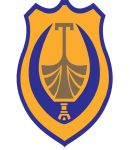 Skupština opštine Tivat
ODBOR POVJERENIKABroj:  03-016/22-1/10Tivat, 17.12.2022. godineNa osnovu člana  39 Zakona o lokalnoj samoupravi (Službeni list Crne Gore“, br. 002/18, 034/19, 038/20, 050/22 i 084/22),  člana 30 Statuta opštine Tivat ("Službeni list Crne Gore - opštinski propisi", br. 024/18 i 009/20) i člana 4 i 5 Poslovnika o radu Skupštine opštine Tivat („Službeni list Crne Gore - opštinski propisi“, br. 037/18 i 007/21) sazivamI  SJEDNICU NOVOIZABRANE SKUPŠTINE OPŠTINE TIVATSjednica će se održati dana 02.12.2022. godine ( petak ), u zgradi Opštine Tivat - sala Skupštine na III spratu, sa početkom u 10:00 časova.Za sjednicu predlažem sljedeći              D N E V N I    R E DVerifikacija mandata odbornikaIzbor predsjednika Skupštine opštine TivatPredsjednik Odbora povjerenikaGoran Sindik s.r.